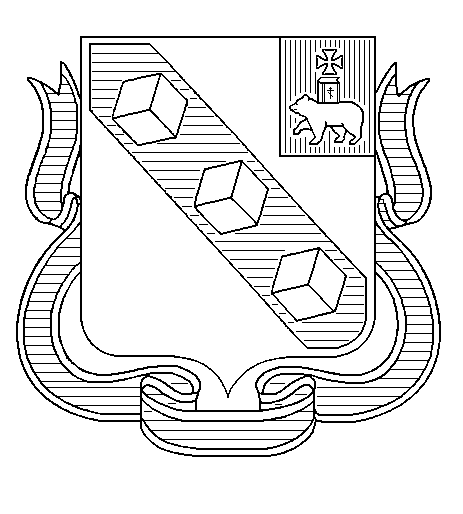 БЕРЕЗНИКОВСКАЯ ГОРОДСКАЯ ДУМА ПЕРМСКОГО КРАЯVI СОЗЫВРЕШЕНИЕ № 321                                                           Дата принятия 29 ноября 2017 г.В целях уточнения планируемых объемов финансирования нового строительства систем водоснабжения муниципального образования «Город Березники», в том числе организации водоснабжения земельных участков, предоставляемых для индивидуального жилищного строительства  гражданам, имеющим трех и более детейБерезниковская городская Дума  РЕШАЕТ:1.Внести в Программу комплексного развития систем коммунальной инфраструктуры муниципального образования «Город Березники» на период до 2025 года, утвержденную решением Березниковской городской Думы от 26 апреля 2011 г. № 171, изменения согласно приложению к настоящему решению. 2.Опубликовать настоящее решение в официальном печатном издании.3.Разместить настоящее решение, приложение, указанное в пункте 1 настоящего решения, на официальных  сайтах  Березниковской городской Думы и Администрации города Березники в информационно-телекоммуникационной сети «Интернет».4.Настоящее решение вступает в силу со дня, следующего за днем его официального опубликования, и распространяется на правоотношения, возникшие с 01.01.2017.ИЗМЕНЕНИЯ, которые вносятся в Программу комплексного развития систем коммунальной инфраструктуры муниципального образования «Город Березники» на период до 2025 года,утвержденную решением Березниковской городской Думы от 26.04.2011 № 171 1.В позиции «Объем финансирования Программы» Паспорта Программы цифры «23 022,78»  заменить цифрами «21690,44448», цифры «3382,12» заменить цифрами «2049,78448», цифры «1390,08» заменить цифрами «1476,26», цифры «1992,04» заменить цифрами  «573,52448»2.Абзац четырнадцатый подраздела 3.4 раздела 3 изложить  в следующей редакции:«Увеличение площади жилых территорий на 31% к 2025 году обусловлено секционным и коттеджным строительством на левом и правом берегах р.Камы (основное массовое строительство – на правом берегу, левобережье – территории под реконструкцию и земельные участки, предоставляемые под индивидуальное жилищное строительство гражданам,  имеющим трех и более детей, в случае и в порядке, которые установлены органами государственной власти Пермского края».3.В разделе 5:3.1.в подразделе 5.1:3.1.1.слова « – резервный водозабор «Сурмог» – 23 ед. (строящийся); исключить;3.1.2.в подразделе 5.1.1:1.3.1.2.1.пятый абзац признать утратившим силу;3.1.2.2.в таблице 41 строку 4 исключить;3.1.2.3.таблицу 46 исключить; 3.1.2.4.абзацы сорок первый – шестидесятый признать утратившими силу;3.2.в подразделе 5.3:3.2.1.абзацы девятый – тринадцатый изложить в следующей редакции:«Планы застройки города Березники утверждены следующими муниципальными правовыми актами: Генеральный план города Березники, утвержденный решением Березниковской городской Думы от 31.01.2006 № 63;Правила землепользования и застройки в города Березники (новая редакция), утвержденные решением Березниковской городской Думы от 31.07.2007 № 325;Проект планировки Правобережного района города Березники, утвержденный постановлением главы города от 18.07.2007 № 139;Проект планировки территории, совмещенный с проектом межевания территории, района Суханово для размещения малоэтажной застройки в       г. Березники, утвержденный постановлением администрации города от 17.10.2013 № 1703;Проект планировки территории, совмещенный с проектом межевания территории, района Шарапы для размещения малоэтажной застройки в                      г. Березники, утвержденный постановлением администрации города от 07.08.2014 № 1319.»;3.2.2.в абзаце двадцать шестом цифры «50.3» заменить цифрами «38»;3.3.в подразделе 5.4:3.3.1.абзац первый подраздела 5.4.2 подраздела 5.4 изложить в следующей редакции:«Для создания надежной системы водоснабжения в сроки, определенные генеральным планом города Березники, проектами планировки Правобережного района города Березники, района Суханово, района Шарапы необходимо следующее:»;3.3.2.таблицы 55, 56 изложить в редакции согласно приложениям 1, 2 к настоящим изменениям, которые вносятся в Программу комплексного развития систем коммунальной инфраструктуры муниципального образования «Город Березники» на период до 2025 года, утвержденную решением Березниковской городской Думы от 26.04.2011 № 171, соответственно;3.3.3.подраздел 5.4.4  изложить в следующей редакции: «5.4.4. Обоснование финансовой потребности Финансовые потребности, необходимые для реализации Программы в части водоснабжения, составят: 2049,78448 млн. рублей, в том числе: в 2011 г. – 3,63 млн. рублей, в том числе: мероприятия по реконструкции, модернизации объектов водоснабжения, – 0,00 млн. рублей;мероприятия по новому строительству объектов водоснабжения – 3,63 млн.рублей;в 2012 г. – 151,09 млн. рублей, в том числе: мероприятия по реконструкции, модернизации объектов водоснабжения, 124,2 млн. рублей;мероприятия по новому строительству объектов водоснабжения- 26,89млн. рублей.в 2013 г. – 254,58 млн. рублей, в том числе: мероприятия по реконструкции, модернизации объектов водоснабжения, 171,98 млн. рублей;мероприятия по новому строительству объектов водоснабжения-82,6 млн. рублей.в 2014 г. – 140,38 млн. рублей, в том числе: мероприятия по реконструкции, модернизации объектов водоснабжения, – 104,01 млн. рублей;мероприятия по новому строительству объектов водоснабжения – 36,37 млн. рублей.в 2015 г. – 55,02 млн. рублей, в том числе: мероприятия по реконструкции, модернизации объектов водоснабжения, – 29,51 млн. рублей;мероприятия по новому строительству объектов водоснабжения– 25,51 млн. рублей.В 2016-2025 гг. – 1445,08448 млн. рублей, в том числе: мероприятия по реконструкции, модернизации объектов водоснабжения, – 1046,56 млн. рублей;мероприятия по новому строительству объектов водоснабжения- 398,52448 млн. рублей. Источники финансирования мероприятий Программы устанавливаются в соответствии с  действующим законодательством  Российской Федерации и определяются в инвестиционных программах организаций коммунального комплекса. Мероприятия Программы могут финансироваться за счет средств бюджетов бюджетной системы Российской Федерации в случаях, установленных действующим законодательством Российской Федерации.Окончательная стоимость мероприятий определяется в инвестиционных программах согласно сводному сметному расчету и технико-экономическому обоснованию.».  4.Таблицу 117 раздела 9  изложить в редакции согласно приложению 3 к настоящим изменениям, которые вносятся в Программу комплексного развития систем коммунальной инфраструктуры муниципального образования «Город Березники» на период до 2025 года, утвержденную решением Березниковской городской Думы от 26.04.2011 № 171. 5.Абзац седьмой подраздела 10.1 раздела 10 изложить в следующей редакции:«По результатам мониторинга осуществляется внесение изменений в Программу. Изменения в Программу вносятся решением Березниковской городской Думы». ПРИЛОЖЕНИЕ 1Таблица 55Перечень организационно-технических мероприятий по реконструкции системы водоснабжения г. БерезникиПРИЛОЖЕНИЕ 2Таблица 56Перечень организационно-технических мероприятий по новому строительству системы водоснабжения г. Березники                            ПРИЛОЖЕНИЕ 3	Таблица 117Сводный перечень мероприятий по развитию систем коммунальной инфраструктуры г. Березники на период до 2025 г. О внесении измененийв Программу комплексного развития систем коммунальной инфраструктуры муниципального образования «Город Березники» на периоддо 2025 года, утвержденную решением Березниковской городской Думыот 26.04.2011 № 171Глава города БерезникиС.П.ДьяковПредседательБерезниковской городской Думы                                    Э.В.СмирновПРИЛОЖЕНИЕк решениюБерезниковскойгородской Думыот 29.11.2017 № 321№ п/пНаселенный пункт, улица, округ, районТехнические мероприятияКол-во, п/км, ед., шт.ВСЕГО, 
млн руб.Реализация ПрограммыРеализация ПрограммыРеализация ПрограммыРеализация ПрограммыРеализация ПрограммыРеализация ПрограммыРеализация ПрограммыРеализация ПрограммыРеализация ПрограммыРеализация ПрограммыРеализация ПрограммыРеализация ПрограммыРеализация ПрограммыРеализация ПрограммыРеализация ПрограммыОбоснование мероприятий№ п/пНаселенный пункт, улица, округ, районТехнические мероприятияКол-во, п/км, ед., шт.ВСЕГО, 
млн руб.1 этап1 этап1 этап1 этап1 этап2 этап2 этап2 этап2 этап2 этап2 этап2 этап2 этап2 этап2 этапОбоснование мероприятий№ п/пНаселенный пункт, улица, округ, районТехнические мероприятияКол-во, п/км, ед., шт.ВСЕГО, 
млн руб.201120122013201420152016201720182019202020212022202320242025Обоснование мероприятий1. Жилая зона1. Жилая зона1. Жилая зона1. Жилая зона571,290,0091,12158,0786,0329,5160,19115,6230,750,000,000,000,000,000,000,00Левобережный районЛевобережный районЛевобережный районЛевобережный район240,420,0032,9929,6427,9029,5160,1929,4430,750,000,000,000,000,000,000,001по ул. Мира,85Реконструкция изношенных сетей водоснабжения  d=200 мм0,060,350,35Увеличение степени надежностивсистеме водо-снабжения2по ул. Мира,99-101Реконструкция изношенных сетей водоснабжения  d=200 мм0,10,590,59Увеличение степени надежностивсистеме водо-снабжения3по ул. Свердлова до дома 33аРеконструкция системы водоснабжения (вынос водопровода из под задания школы № 28)0,20,730,73Увеличение степени надежностивсистеме водо-снабжения4от ул. 30 лет Победы до д.115 по ул. ПятилеткиКапитальный ремонт блокирующего водовода d=600 мм1,55,415,41Увеличение степени надежностивсистеме водо-снабжения5Реконструкция магистральных сетей d=400-800 мм5,116,882,513,143,143,412,341,171,17Увеличение степени надежностивсистеме водо-снабжения6Реконструкция квартальных сетейd=25-250 мм49,5215,1922,1326,5024,7626,1057,8528,2729,58Увеличение степени надежностивсистеме водо-снабжения7по ул. Ломоносова- Большевист-ская до пер. Большевист-ский, и при-соединение ж.д.9,10,11,12 по пер. Большевист-скому, Степанова,38, Ломоно-сова, 22Капитальный ремонт водопровода0,21,271,27Увеличение степени надежностивсистеме водо-снабженияПравобережный районПравобережный районПравобережный районПравобережный район330,870,0058,13128,4358,130,000,0086,180,000,000,000,000,000,000,000,008на участке от врезки в водовод «Усолка» до автодороги Березники-Соликамск (2 нитка)Реконструкция магистрального водовода Правобережного района d = 400 мм1,916,6016,60Увеличение степени надежностив системеводо-снабжения9на участке от ВК-1 до ВК-3(2 нитка)Реконструкция магистрального водовода Правобережного района d = 400 мм1,815,7015,70Увеличение степени надежностив системеводо-снабжения10на участке после моста вдоль ул.Свободы до ВНС 3 подъемаРеконструкция магистрального водовода Правобережного района d = 600 мм3,238,0038,00Увеличение степени надежностив системеводо-снабжения11Реконструкция водовода Правобережного района d = 600 мм10,9174,3958,1358,1358,13Увеличение степени надежностив системеводо-снабжения12Внс 3 подъема Реконструкция ВНС86,1886,18Увеличение степени надежностив системеводо-снабжения2. Производственные объекты2. Производственные объекты2. Производственные объекты2. Производственные объекты904,970,0033,0813,9117,980,0084,0084,0084,0084,0084,0084,0084,0084,0084,0084,0013Реконструкция сборных водоводов водозабора «Усолка»8,268,26Увеличение степени надежностив системе водоснабжения14Техническое перевооруже-ние централь-ной лаборато-рии, замена атомноабсор-бционного спектрометра1,01,731,73Увеличение степени надежностив системе водоснабжения15Модернизация насосных агрегатов на станциях 3 подъема8,019,898,978,262,66Увеличение степени надежностив системе водоснабжения16Восстановле-ние станций электрохим-защиты8,268,26Увеличение степени надежностив системе водоснабжения17Реконструкция насосных стан-ций 1 подъема с заменой уста-ревшего насос-ного оборудо-вания на менее энергоемкие погружные насосы К126 «WILO» EMU1521,188,475,657,06Увеличение степени надежностив системе водоснабжения18Капитальный ремонт основ-ных фондов объектов про-изводственно-го назначения системы водоснабжения5,655,65Увеличение степени надежностив системе водоснабжения19Ежегодный ремонт и перекладка сетей водо-снабжения с использовании-ем современ-ных материа-лов с поэтап-ным достиже-нием норма-тивных показателей перекладки 4-5 %, 14-18 км. 140840,0084,0084,0084,0084,0084,0084,0084,0084,0084,0084,00Увеличение степени надежностив системе водоснабженияИТОГО по Программе:ИТОГО по Программе:ИТОГО по Программе:1476,260,00124,20171,98104,0129,51144,19199,62114,7584,0084,0084,0084,0084,0084,0084,00Итого по этапам реализации Программы:Итого по этапам реализации Программы:Итого по этапам реализации Программы:Итого по этапам реализации Программы:1476,26429,70429,70429,70429,70429,701046,561046,561046,561046,561046,561046,561046,561046,561046,561046,56№ п/пНаселенный пункт, улица, округ,районТехнические мероприятияКол-во, п/км, ед., шт.ВСЕГО, 
млн руб.Реализация ПрограммыРеализация ПрограммыРеализация ПрограммыРеализация ПрограммыРеализация ПрограммыРеализация ПрограммыРеализация ПрограммыРеализация ПрограммыРеализация ПрограммыРеализация ПрограммыРеализация ПрограммыРеализация ПрограммыРеализация ПрограммыРеализация ПрограммыРеализация ПрограммыОбосно-вание меро-приятий№ п/пНаселенный пункт, улица, округ,районТехнические мероприятияКол-во, п/км, ед., шт.ВСЕГО, 
млн руб.1 этап1 этап1 этап1 этап1 этап2 этап2 этап2 этап2 этап2 этап2 этап2 этап2 этап2 этап2 этапОбосно-вание меро-приятий№ п/пНаселенный пункт, улица, округ,районТехнические мероприятияКол-во, п/км, ед., шт.ВСЕГО, 
млн руб.201120122013201420152016201720182019202020212022202320242025Обосно-вание меро-приятий1. Жилая зона1. Жилая зона1. Жилая зона1. Жилая зона241,373330,000,0040,000,000,000,00153,373333,2850,000,008,744672015,970330,000,00Левобережный районЛевобережный районЛевобережный районЛевобережный район880,000,0040,000,000,000,000,003,2850,000,008,744672015,970330,000,001Район «Быгель» зона секцион-ной застройкиИнженерное обеспечение системой водоснабжения нового строительства d=200-400 мм1,540402Район Суханово, малоэтаж-ная застройка Строительство сетей водоснабжения в Суханово для многодетных(Ду200,160 мм)820,003,2851,95104,765Водо-обес-печение объектов нового строи-тельства3Район Шарапы, Малоэтаж-ная застройка Строительство сетей водоснабжения в Шарапах для многодетных(Ду 200 мм)1728,006,794671011,20533Водо-обес-печение объектов нового строи-тельстваПравобережный районПравобережный районПравобережный районПравобережный район153,373330,000,000,000,000,000,00153,373330,000,000,000,000,000,000,000,004Строитель-ство сетей водоснаб-жения микрорай-она «Любимов» Инженерное обеспечение системой водоснабжения нового строительства d = 200-400 мм10153,37333153,37333Водо-обес-печение объектов нового строи-тельства2. Производственные объекты2. Производственные объекты2. Производственные объекты2. Производственные объекты332,151153,6326,8942,636,3725,5122,2322,9415,3080825,5561131,1205616,197614,942288,9719524,9422824,942285Разработка Генеральной схемы разви-тия системы водоснаб-жения города с гидротехни-ческим обосно-ванием и зони-рование систе-мы водоснаб-жения по вы-сотной схеме с обеспечением требуемых свободных напоров1,09,704,505,20Увели-чение степени надеж-ностив водо-обес-печении района6Установка современных метрологических приборов учёты воды, давления с функцией пе-редачи данных в АСКДУ на насосных стан-циях и в разво-дящей сети. Внедрение АСУ ТП на насосных станциях4,600,301,502,80Увели-чение степени надеж-ностив водо-обес-печении района7Установка ре-гуляторов дав-ления и обще-домовых при-боров учета с передачей дан-ных в АСКДУ 4145 шт.23,9011,9511,95Увели-чение степени надеж-ностив водо-обес-печении района8Первичное энергетическое обследование систем ВиВ0,240,24Увели-чение степени надеж-ностив водо-обес-печении района9Диспетчеризация насосной станции II подъема и скважин на водозаборе "Усолка"4,64,6Увели-чение степени надеж-ностив водо-обес-печении района10Диспетчеризация насосной станции II подъема и скважин на водозаборе "Извер"6,143,60423 2,53577 Увели-чение степени надеж-ностив водо-обес-печении района11Разработка проекта ава-рийной систе-мы вентиляции склада хлора с хлораторной водозабора "Извер" с бло-кированной системой пог-лощения хлор-ных выбросов0,530,53Увели-чение степени надеж-ностив водо-обес-печении района12Монтаж (аванс) аварийной сис-темы вентиля-ции склада хло-ра с хлоратор-ной водозабора "Извер" с блоки-рованной систе-мой поглощения хлорных выбро-сов (на основа-нии разработан-ного проекта)0,740,74Увели-чение степени надеж-ностив водо-обес-печении района13Разработка рабочего проекта полной реконструкции системы рабочей вентиляции и проектирование аварийной системы вентиляции склада хлора с хлоратной водозабора "Усолка"с блокированной системой обезвреживания хлорных выбросов1,051,05Увели-чение степени надеж-ностив водо-обес-печении района14Разработка ПСД на обеззараживание воды с помощью гипохлорита натрия на водозаборе «Усолка»2,55264 2,55264Увели-чение степени надеж-ностив водо-обес-печении района15Разработка ПСД на обеззараживание воды с помощью гипохлорита натрия на водозаборе «Извер»2,87557 2,87557Увели-чение степени надеж-ностив водо-обес-печении района16Реализация проекта по обеззаражи-ванию воды с помощью гипохлорита натрия на водозаборе «Извер»25,530 9,03572 1,49428 15Увели-чение степени надеж-ностив водо-обес-печении района17Реализация проекта по обеззаражи-ванию воды с помощью гипохлорита натрия на водозаборе «Усолка»28,76016,5161112,24389Увели-чение степени надеж-ностив водо-обес-печении района18Модернизация (приобретение и установка) насосных агре-гатов на водо-заборе "Извер" (ЭЦВ 12-160-100 с ЗИП (3шт.) и стан-ция управле-ния "Высота" GSM-65(3шт.))3+30,490,49Увели-чение степени надеж-ностив водо-обес-печении района19Модернизация (приобретение и установка) насосных агре-гатов на водозаборе "Извер"(ЭЦВ 12-210-110 с ЗИП (2шт.) и станция управ-ления "Высо-та" GSM-90 (2 шт.))2+20,550,55Увели-чение степени надеж-ностив водо-обес-печении района20Приобретение и установка насосных агре-гатов на водо-заборе "Извер" (ЭЦВ10-160-75)40,390820,39082Увели-чение степени надеж-ностив водо-обес-печении района21Модернизация (приобретение и установка) насосных агре-гатов на водо-забор "Усолка" (насос двух-стороннего входа 1Д315-71 (1шт.))  10,120,12Увели-чение степени надеж-ностив водо-обес-печении района22Приобретениеи монтаж весов напольных ВСП4-600А на водозаборы "Усолка" и "Извер" (2 шт.)20,110,11Увели-чение степени надеж-ностив водо-обес-печении района23Толщиномер ультразвуковой А1208 с керамическим ПЭП0,040,04Увели-чение степени надеж-ностив водо-обес-печении района24Водозабор "Усолка" бурение 3 новых скважин с водоводами 4/8, 4/9, 4/10363,289,049,049,049,049,049,049,04Увели-чение степени надеж-ностив водо-обес-печении района25Водозабор "Усолка" ввод в эксплуатацию и обустройство 2 новых скважин 4/6, 4/7234,447,9013,2713,27Увели-чение степени надеж-ностив водо-обес-печении района26Установка приборов учета на водозаборе "Усолка"28152,002,00Увели-чение степени надеж-ностив водо-обес-печении района27Организация системы контроляза режимом водоснабжения при эксплуатации сетейс установкой приборов учета9,999519,99951 Увели-чение степени надеж-ностив водо-обес-печении района28Строительство резервуарана станции 2-го подъёма водозабора «Усолка»1,060,9010,6811,2611,8713,1913,9029Реконструкция насосных станций 1 подъема с заменой устаревшего насосного оборудования на менее энергоемкие погружные насосы «Вилдо»6,581,230724,942280,40730Реконструкция сборных водоводов водозабора «Усолка»(ПСД, СМР)4,962614,9626131Модернизация (приобретениео установка) насосных агрегатов на водозабор «Усолка» 42,50,449050,800951,2532Монтаж бустерной станции для д.Дурино1,01,033Модернизация насосных агрегатов на станциях третьего подъема6,266,26034Реконструкция магистрального водовода «Усолка»1,527,318,971956,3380512,00ИТОГО по Программе:ИТОГО по Программе:ИТОГО по Программе:573,524483,6326,8982,636,3725,5122,23176,3133318,5930825,5561131,1205624,9422824,9422824,9422824,9422824,94228Итого по этапам реализации Программы:Итого по этапам реализации Программы:Итого по этапам реализации Программы:Итого по этапам реализации Программы:573,52448175,00175,00175,00175,00175,00398,52448398,52448398,52448398,52448398,52448398,52448398,52448398,52448398,52448398,52448НаименованиеВсего,млн. руб.ТЕПЛОСНАБЖЕНИЕРеконструкция системы теплоснабжения966,36Левобережный район - ПАО "Т Плюс"356,8Разработка ТЭО ликвидации ТЭЦ-40Диспетчеризация, установка узлов учета, регуляторов давления, внедрение АСКУТ54,78Строительство сети подкачивающих насосных станций 265,52Оснащение отдельных групп насосных установок бойлерных ТЭЦ частотно-регулируемыми приводами36,5Правобережная часть города - АО "БСК"609,56Реконструкция и расширение существующей котельной 168 Гкал/ч до суммарной тепловой нагрузки 197 Гкал/ч35,2Реконструкция тепловых сетей508,62Внедрение АСКУТ, установка узлов учета, регуляторов температуры и др.44,81Реконструкция ЦТП19,42Реконструкция сетей п. Нартовка1,51Новое строительство объектов системы теплоснабжения13 240,551. Источник11 575,73Левый берег - ПАО "Т Плюс"11 500,00АО «БСК»75,732. Тепловые сети1 664,82Магистральный трубопровод Левый берег – ПАО «Т Плюс»1 060,25Жилищное строительство – АО «БСК»591,67Строительство подводящих тепловых сетей591,67Административно-общественные здания – АО «БСК»12,9Строительство подводящих тепловых сетей12,9Итого по теплоснабжению14 206,91ВОДОСНАБЖЕНИЕРеконструкция системы водоснабжения1476,261. Жилая зона571,29Левобережный район240,42Реконструкция сетей водоснабжения240,42Правобережный район330,87Реконструкция сетей водоснабжения330,872. Производственные объекты904,97Новое строительство объектов системы водоснабжения573,524481. Жилая зона241,37333Левобережный район88,00Инженерное обеспечение системой водоснабжения нового строительства88,00Правобережный район153,37333Инженерное обеспечение системой водоснабжения нового строительства153,373332. Производственные объекты332,15115Итого по водоснабжению2 049,78448ВОДООТВЕДЕНИЕРеконструкция системы водоотведения1 976,601. Жилая зона506,13Левобережный район331,73Правобережный район174,4Реконструкция очистных сооружений174,42. Производственные объекты1 470,47Новое строительство объектов системы водоотведения771,941. Жилая зона744,9Левобережный район270,3Инженерное обеспечение системой водоотведения нового строительства270,3Правобережный район474,62. Производственные объекты27,04Итого по водоотведению2 748,54УТИЛИЗАЦИЯ (ЗАХОРОНЕНИЕ) ТБОРеконструкция объектов утилизации (захоронения) ТБО46,58Рекультивация свалок40,02Приобретение машин и оборудования6,56Новое строительство объектов утилизации (захоронения) ТБО241,61Строительство полигона ТБО, приобретение оборудования135,5Приобретение оборудования для переработки, строительство объектов сортировки и хранения вторсырья106,11Итого по утилизации (захоронению) ТБО288,19ЭЛЕКТРОСНАБЖЕНИЕРеконструкция системы электроснабжения2 348,461. Генерирующие мощности 2 129,231.1. БТЭЦ-10 ПАО «Т Плюс»103,771.2. БТЭЦ-2 ПАО «Т Плюс»1 352,311.3. БТЭЦ-4 ПАО «Т Плюс»673,152. Электрические сети219,232.1. ООО «ОРЭС»219,23Мероприятия, входящие в Инвестиционные программы развития, утвержденные Минградом на 2009-2010 годы10,35Мероприятия, входящие в Инвестиционную программу развития, утвержденную Минградом на 2011 год99,18Мероприятия по энергосбережению и повышению энергоэффективности109,7Новое строительство объектов системы электроснабжения48,561. Электрические сети48,561.1. БФ ООО "НОВОГОР-Прикамье"48,56Мероприятия, входящие в Инвестиционные программы развития, утверждённые Минградом на 2009-2010 годы48,56Итого по электроснабжению2 397,02ИТОГО по Программе21 607,95448реконструкция6 728,08новое строительство14 949,22448